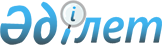 Мәслихаттың 2010 жылғы 21 желтоқсандағы № 385 "Қостанай ауданының 2011-2013 жылдарға арналған аудандық бюджеті туралы" шешіміне өзгерістер мен 
толықтырулар енгізу туралыҚостанай облысы Қостанай ауданы мәслихатының 2011 жылғы 21 қаңтардағы № 401 шешімі. Қостанай облысы Қостанай ауданының Әділет басқармасында 2011 жылғы 26 қаңтарда № 9-14-144 тіркелді

      Қостанай аудандық мәслихаты ШЕШТІ:



      1. Мәслихаттың "Қостанай ауданының 2011-2013 жылдарға арналған аудандық бюджеті туралы" 2010 жылғы 21 желтоқсандағы № 385 (нормативтік құқықтық актілердің мемлекеттік тіркеу Тізілімінде 9-14-141 нөмірімен тіркелген, 2011 жылдың 14 қаңтарында "Арна" газетінде жарияланды) шешіміне келесі өзгерістер мен толықтырулар енгізілсін:



      көрсетілген шешімнің 1-тармағы келесі редакцияда жазылсын:

      "1. Қостанай ауданының 2011-2013 жылдарға арналған аудандық бюджеті тиісінше 1, 2, 3-қосымшаларға сәйкес бекітілсін, соның ішінде 2011 жылға келесі көлемдерде бекітілсін:

      1) кірістер - 3695641,0 мың теңге, оның ішінде:

      салықтық түсімдер бойынша - 1634866,0 мың теңге;

      салықтық емес түсімдер бойынша - 4306,0 мың теңге;

      негізгі капиталды сатудан түсетін түсімдер бойынша - 120000,0 мың теңге;

      трансферттер түсімдері бойынша - 1936469,0 мың теңге;

      2) шығындар - 3792259,6 мың теңге;

      3) таза бюджеттік кредиттеу - 89660,0 мың теңге, оның ішінде:

      бюджеттік кредиттер - 90788,0 мың теңге;

      бюджеттік кредиттерді өтеу - 1128,0 мың теңге;

      4) қаржы активтерімен операция бойынша сальдо - 12985,0 мың теңге, оның ішінде:

      қаржы активтерін сатып алу - 12985,0 мың теңге;

      5) бюджет тапшылығы (профициті) - -199263,6 мың теңге;

      6) бюджет тапшылығын қаржыландыру (профицитін пайдалану) - 199263,6 мың теңге.";



      көрсетілген шешім 2-1, 2-2, 2-3, 2-4, 2-5, 2-6, 2-7, 2-8, 2-9, 2-10, 2-11, 2-12, 2-13, 2-14, 2-15-тармақтарымен келесі мазмұнда толықтырылсын:

      "2-1. 2011 жылға арналған аудандық бюджетте республикалық және облыстық бюджеттерге 4128,8 мың теңге сомасында нысаналы трансферттер қайтарымы көзделгені ескерілсін.



      2-2. 2011 жылға арналған аудан бюджетінде мемлекеттік коммуналдық тұрғын үй қорынан тұрғын үй құрылысы және (немесе) сатып алуға республикалық бюджеттен дамытуға 129023,0 мың теңге сомасында нысаналы трансферттер түсімі көзделгені ескерілсін.



      2-3. 2011 жылға арналған аудан бюджетінде инженерлік-коммуникациялық инфрақұрылымды дамыту, жайластыру және (немесе) сатып алуға республикалық бюджеттен дамытуға 149442,0 мың теңге сомасында нысаналы трансферттер түсімі көзделгені ескерілсін, оның ішінде:

      Затобол кентінің "Восточный" шағын ауданының болашақ перспективалық жеке құрылысы үшін су құбыры және газ құбыры желілері, канализация құрылысына 92767,0 мың теңге сомасында;

      Затобол кентінің 25 лет Целины көшесі - Қостанай қаласына автокөлік кіреберісі, Терешкова көшесі - Қалабаев көшесі шекараларындағы сумен жабдықтауға 28873,0 мың теңге сомасында;

      Затобол кентінің "Нұрай" шағын ауданының отыз алты пәтерлік тұрғын үйінің инженерлік желілеріне 27802,0 мың теңге сомасында.

      2-4. 2011 жылға арналған аудан бюджетінде Жамбыл селосындағы сумен жабдықтау жүйесін қайта жаңғыртуға республикалық бюджеттен дамытуға 41877,0 мың теңге сомасында нысаналы трансферттер түсімі көзделгені ескерілсін.



      2-5. 2011 жылға арналған аудан бюджетінде мемлекеттік коммуналдық тұрғын үй қорынан тұрғын үй құрылысына және (немесе) сатып алуға облыстық бюджеттен дамытуға 12767,0 мың теңге сомасында нысаналы трансферттер түсімі көзделгені ескерілсін.



      2-6. 2011 жылға арналған аудан бюджетінде Жамбыл селосындағы сумен жабдықтау жүйесін қайта жаңғыртуға облыстық бюджеттен дамытуға 4653,0 мың теңге сомасында нысаналы трансферттер түсімі көзделгені ескерілсін.



      2-7. 2011 жылға арналған аудан бюджетінде Озерный селосындағы сумен жабдықтау жүйесін қайта жаңғыртуға облыстық бюджеттен дамытуға 3900,0 мың теңге сомасында нысаналы трансферттер түсімі көзделгені ескерілсін.



      2-8. 2011 жылға арналған аудан бюджетінде Жамбыл селосындағы тарату желілерін қайта жаңғыртуға облыстық бюджеттен дамытуға 4000,0 мың теңге сомасында нысаналы трансферттер түсімі көзделгені ескерілсін.



      2-9. 2011 жылға арналған аудан бюджетінде Семенов селосындағы сумен жабдықтау жүйесінің құрылысына облыстық бюджеттен дамытуға 1200,0 мың теңге сомасында нысаналы трансферттер түсімі көзделгені ескерілсін.



      2-10. 2011 жылға арналған аудан бюджетінде Қазақстан Республикасындағы 2011-2020 жылдарға арналған білім беруді дамыту мемлекеттік бағдарламасын іске асыруға республикалық бюджеттен 32028,0 мың теңге сомасында нысаналы ағымдағы трансферттер түсімі көзделгені ескерілсін, оның ішінде:

      физика, химия, биология кабинеттерін оқу жабдығымен жарақтауға 12291,0 мың теңге сомасында;

      лингафондық мультимедиялық кабинеттер құруға 16623,0 мың теңге сомасында;

      үйде оқытылатын мүгедек балаларды жабдықтармен, бағдарламалық қамтумен қамтамасыз етуге 3114,0 мың теңге сомасында.



      2-11. 2011 жылға арналған аудан бюджетінде қамқоршыларға (асыраушыларға) жетім баланы (жетім балаларды) және ата-анасының қамқорлығынсыз қалған баланы (балаларды) ұстауға ай сайынғы ақшалай қаражаттарды төлеуге республикалық бюджеттен дамытуға 33718,0 мың теңге сомасында нысаналы ағымдағы трансферттер түсімі көзделгені ескерілсін.



      2-12. 2011 жылға арналған аудан бюджетінде "Бизнестің жол картасы-2020" бағдарламасы шеңберінде жеке кәсіпкерлікті қолдауға республикалық бюджеттен дамытуға 1560,0 мың теңге сомасында нысаналы ағымдағы трансферттер түсімі көзделгені ескерілсін.



      2-13. 2011 жылға арналған аудан бюджетінде эпизоотияға қарсы шараларды өткізуге республикалық бюджеттен дамытуға 15721,0 мың теңге сомасында нысаналы ағымдағы трансферттер түсімі көзделгені ескерілсін.



      2-14. 2011 жылға арналған аудан бюджетінде ауылдық елді мекендердің әлеуметтік сала мамандарына әлеуметтік қолдау көрсету шараларын іске асыруға республикалық бюджеттен дамытуға 11532,0 мың теңге сомасында нысаналы ағымдағы трансферттер түсімі көзделгені ескерілсін.



      2-15. 2011 жылға арналған аудан бюджетінде ауылдық елді мекендердің әлеуметтік сала мамандарына әлеуметтік қолдау көрсету шараларын іске асыруға республикалық бюджеттен 73886,0 мың теңге сомасында бюджеттік кредиттер сомаларының түсімі көзделгені ескерілсін.";



      көрсетілген шешімнің 4-тармағында:

      "14500,0" сандары "12500,0" сандарымен ауыстырылсын;



      осы шешімнің 1, 2, 3, 4-қосымшаларына сәйкес көрсетілген шешімнің 1, 2, 3, 5-қосымшалары жаңа редакцияда жазылсын.



      2.Осы шешім 2011 жылдың 1 қаңтарынан бастап қолданысқа енгізіледі.      Қостанай аудандық

      мәслихатының кезектен

      тыс сессиясының төрағасы                   К. Балапанова      Қостанай аудандық

      мәслихатының хатшысы                       А. Досжанов      КЕЛІСІЛДІ:      Қостанай ауданы әкімдігінің

      "Экономика және қаржы бөлімі"

      мемлекеттік мекемесінің бастығы

      ________________ З. Кенжегарина

      2011 жылғы 21 қаңтарда

Мәслихаттың       

2011 жылғы 21 қаңтардағы  

№ 401 шешіміне 1-қосымша  Мәслихаттың         

2010 жылғы 21 желтоқсандағы  

№ 385 шешіміне 1-қосымша    2011 жылға арналған аудандық бюджет

 

Мәслихаттың       

2011 жылғы 21 қаңтардағы  

№ 401 шешіміне 2-қосымша  Мәслихаттың         

2010 жылғы 21 желтоқсандағы  

№ 385 шешіміне 2-қосымша    2012 жылға арналған аудандық бюджет

 

Мәслихаттың       

2011 жылғы 21 қаңтардағы  

№ 401 шешіміне 3-қосымша  Мәслихаттың        

2010 жылғы 21 желтоқсандағы  

№ 385 шешіміне 3-қосымша    2013 жылға арналған аудандық бюджет

 

Мәслихаттың       

2011 жылғы 21 қантардағы  

№ 401 шешіміне 4 қосымша  Мәслихаттың         

2010 жылғы 21 желтоқсандағы  

№ 385 шешіміне 5-қосымша    2011 жылға арналған кент, ауылдар (селолар), ауылдық (селолық)

округ әкімдерінің аппараттары бойынша бюджеттік

бағдарламалар жиынтығы      кестенің жалғасы:
					© 2012. Қазақстан Республикасы Әділет министрлігінің «Қазақстан Республикасының Заңнама және құқықтық ақпарат институты» ШЖҚ РМК
				СанатыСанатыСанатыСанатыСанатысоммасы,

мың теңгеСыныбыСыныбыСыныбыСыныбысоммасы,

мың теңгеішкі сыныбыішкі сыныбыішкі сыныбысоммасы,

мың теңгеспецификасыспецификасысоммасы,

мың теңгеАтауысоммасы,

мың теңгеI. Кірістер3695641,01, 2, 3 санаттағы кірістер1759172,0100000Салықтық түсімдер1634866,0101000Табыс салығы585932,0101200Жеке табыс салығы585932,0103000Әлеуметтік салық415790,0103100Әлеуметтік салық415790,0104000Меншікке салынатын салықтар559222,0104100Мүлікке салынатын салықтар412951,0104300Жер салығы12766,0104400Көлiк құралдарына салынатын

салық121005,0104500Бірыңғай жер салығы12500,0105000Тауарларға, жұмыстарға және

қызметтерге салынатын iшкi

салықтар63493,0105200Акциздер8495,0105300Табиғи және басқа да

ресурстарды пайдаланғаны үшiн

түсетiн түсiмдер34896,0105400Кәсiпкерлiк және кәсiби

қызметтi жүргiзгенi үшiн

алынатын алымдар19540,0105500Ойын бизнесіне салық562,0108000Заңдық мәнді іс-әрекеттерді

жасағаны және (немесе) оған

уәкілеттігі бар мемлекеттік

органдар немесе лауазымды

адамдар құжаттар бергені үшін

алынатын міндетті төлемдер10429,0108100Мемлекеттік баж10429,0200000Салықтық емес түсімдер4306,0201000Мемлекеттік меншіктен түсетін

кірістер3200,0201500Мемлекет меншігіндегі мүлікті

жалға беруден түсетін кірістер3200,0202000Мемлекеттік бюджеттен

қаржыландырылатын мемлекеттік

мекемелердің тауарларды

(жұмыстарды, қызметтерді)

өткізуінен түсетін түсімдер1106,0202100Мемлекеттік бюджеттен

қаржыландырылатын мемлекеттік

мекемелердің тауарларды

(жұмыстарды, қызметтерді)

өткізуінен түсетін түсімдер1106,0300000Негізгі капиталды сатудан

түсетін түсімдер120000,0303000Жердi және материалдық емес

активтердi сату120000,0303100Жерді сату120000,0400000Трансферттердің түсімдері1936469,0402000Мемлекеттiк басқарудың жоғары

тұрған органдарынан түсетiн

трансферттер1936469,0402200Облыстық бюджеттен түсетiн

трансферттер1936469,0Функционалдық топФункционалдық топФункционалдық топФункционалдық топФункционалдық топсоммасы,

мың теңгеФункционалдық кіші топФункционалдық кіші топФункционалдық кіші топФункционалдық кіші топсоммасы,

мың теңгеБюджеттік бағдарламалардың әкімшісіБюджеттік бағдарламалардың әкімшісіБюджеттік бағдарламалардың әкімшісісоммасы,

мың теңгебағдарламасыбағдарламасысоммасы,

мың теңгеАтауысоммасы,

мың теңгеII. Шығындар3792259,601Жалпы сипаттағы мемлекеттік

қызметтер273818,01Мемлекеттік басқарудың жалпы

қызметтерін орындайтын өкілді,

атқарушы және басқа органдар247397,0112Аудан (облыстық маңызы бар

қала) мәслихатының аппараты16105,0001Аудан (облыстық маңызы бар

қала) мәслихатының қызметін

қамтамасыз ету жөніндегі

қызметтер12805,0003Мемлекеттік органдардың күрделі

шығыстары3300,0122Аудан (облыстық маңызы бар

қала) әкімінің аппараты68044,0001Аудан (облыстық маңызы бар

қала) әкімінің қызметін

қамтамасыз ету жөніндегі

қызметтер54850,0003Мемлекеттік органдардың күрделі

шығыстары13194,0123Қаладағы аудан, аудандық маңызы

бар қала, кент, ауыл (село),

ауылдық (селолық) округ

әкімінің аппараты163248,0001Қаладағы аудан, аудандық маңызы

бар қаланың, кент, ауыл (село),

ауылдық (селолық) округ

әкімінің қызметін қамтамасыз

ету жөніндегі қызметтер149998,0022Мемлекеттік органдардың күрделі

шығыстары13250,02Қаржылық қызмет1864,0459Ауданның экономика және қаржы

бөлімі (облыстық маңызы бар

қаланың)1864,0004Біржолғы талондарды беру

жөніндегі жұмысты және біржолғы

талондарды іске асырудан

сомаларды жинаудың толықтығын

қамтамасыз етуді ұйымдастыру1224,0011Коммуналдық меншікке түскен

мүлікті есепке алу, сақтау,

бағалау және сату640,09Жалпы мемлекеттік басқа да

қызметтер24557,0459Ауданның экономика және қаржы

бөлімі (облыстық маңызы бар

қаланың)24557,0001Экономикалық саясатты,

қалыптастыру мен дамыту,

мемлекеттік жоспарлау ауданның

(облыстық маңызы бар қаланың)

бюджеттік атқару және

коммуналдық меншігін басқару

саласындағы мемлекеттік

саясатты іске асыру жөніндегі

қызметтер22157,0015Мемлекеттік органдардың күрделі

шығыстары2400,002Қорғаныс5840,01Әскери мұқтаждар3090,0122Аудан (облыстық маңызы бар

қала) әкімінің аппараты3090,0005Жалпыға бірдей әскери міндетті

атқару шеңберіндегі іс-шаралар3090,02Төтенше жағдайлар жөнiндегi

жұмыстарды ұйымдастыру2750,0122Аудан (облыстық маңызы бар

қала) әкімінің аппараты2750,0006Аудан (облыстық маңызы бар

қала) ауқымындағы төтенше

жағдайлардың алдын алу және

оларды жою2250,0007Аудандық (қалалық) ауқымдағы

дала өрттерінің, сондай-ақ

мемлекеттік өртке қарсы қызмет

органдары құрылмаған елдi

мекендерде өрттердің алдын алу

және оларды сөндіру жөніндегі

іс-шаралар500,004Бiлiм беру2287128,31Мектепке дейiнгi тәрбие және

оқыту104664,0464Ауданның (облыстық маңызы бар

қаланың) білім бөлімі104664,0009Мектепке дейінгі тәрбие және

оқыту ұйымдарының қызметін

қамтамасыз ету104664,02Бастауыш, негізгі орта және

жалпы орта білім беру2052889,3123Қаладағы аудан, аудандық маңызы

бар қала, кент, ауыл (село),

ауылдық (селолық) округ

әкімінің аппараты24126,0005Ауылдық (селолық) жерлерде

балаларды мектепке дейін тегін

алып баруды және кері алып

келуді ұйымдастыру24126,0464Ауданның (облыстық маңызы бар

қаланың) білім бөлімі2028763,3003Жалпы білім беру2005363,3006Балаларға қосымша білім беру23400,09Бiлiм беру саласындағы өзге де

қызметтер129575,0464Ауданның (облыстық маңызы бар

қаланың) білім бөлімі67224,0001Жергілікті деңгейде білім беру

саласындағы мемлекеттік

саясатты іске асыру жөніндегі

қызметтер9028,0005Ауданның (облыстық маңызы бар

қаланың) мемлекеттік білім беру

мекемелері үшін оқулықтар мен

оқу-әдiстемелiк кешендерді

сатып алу және жеткізу19265,0007Аудандық (қалалық) ауқымдағы

мектеп олимпиадаларын және

мектептен тыс іс-шараларды және

конкурстар өткiзу899,0012Мемлекеттік органдардың күрделі

шығыстары1200,0015Жетім баланы (жетім балаларды)

және ата-аналарының қамқорынсыз

қалған баланы (балаларды)

ұстауға қамқоршыларға

(асыраушыларға) ай сайынғы

ақшалай қаражаттар төлемдері33718,0020Үйде оқытылатын мүгедек

балаларды жабдықтармен,

бағдарламалық қамтумен

қамтамасыз ету3114,0467Ауданның (облыстық маңызы бар

қаланың) құрылыс бөлімі62351,0037Білім беру объектілерін салу

және қайта құру62351,006Әлеуметтiк көмек және

әлеуметтiк қамсыздандыру136247,02Әлеуметтiк көмек117235,0451Ауданның (облыстық маңызы бар

қаланың) жұмыспен қамту және

әлеуметтік бағдарламалар бөлімі117235,0002Еңбекпен қамту бағдарламасы14337,0005Мемлекеттік атаулы әлеуметтік

көмек9300,0006Тұрғын үй көмегі7663,0007Жергілікті өкілетті органдардың

шешімі бойынша мұқтаж

азаматтардың жекелеген

топтарына әлеуметтік көмек12500,0010Үйде тәрбиеленіп оқытылатын

мүгедек балаларды материалдық

қамтамасыз ету1596,0014Мұқтаж азаматтарға үйде

әлеуметтiк көмек көрсету21419,001618 жасқа дейінгі балаларға

мемлекеттік жәрдемақылар45633,0017Мүгедектерді оңалту жеке

бағдарламасына сәйкес мұқтаж

мүгедектерді міндетті

гигиеналық құралдарымен

қамтамасыз етуге және ымдау

тілі мамандарының, жеке

көмекшілердің қызмет көрсету4787,09Әлеуметтiк көмек және

әлеуметтiк қамтамасыз ету

салаларындағы өзге де қызметтер19012,0451Ауданның (облыстық маңызы бар

қаланың) жұмыспен қамту және

әлеуметтік бағдарламалар бөлімі19012,0001Жергілікті деңгейде халық үшін

әлеуметтік бағдарламаларды

жұмыспен қамтуды қамтамасыз

етуді іске асыру саласындағы

мемлекеттік саясатты іске асыру

жөніндегі қызметтер18293,0011Жәрдемақыларды және басқа да

әлеуметтік төлемдерді есептеу,

төлеу мен жеткізу бойынша

қызметтерге ақы төлеу719,007Тұрғын үй-коммуналдық

шаруашылық487597,21Тұрғын үй шаруашылығы304555,2458Ауданның (облыстық маңызы бар

қаланың) тұрғын үй-коммуналдық

шаруашылығы, жолаушылар көлігі

және автомобиль жолдары бөлімі7500,0004Азаматтардың жекелеген

санаттарын тұрғын үймен

қамтамасыз ету7500,0467Ауданның (облыстық маңызы бар

қаланың) құрылыс бөлімі297055,2003Мемлекеттік коммуналдық тұрғын

үй қорының тұрғын үй құрылысы

және (немесе) сатып алу146290,0004Инженерлік-коммуникациялық

инфрақұрылымды дамыту,

жайластыру және (немесе) сатып

алу150765,22Коммуналдық шаруашылық99073,0458Ауданның (облыстық маңызы бар

қаланың) тұрғын үй-коммуналдық

шаруашылығы, жолаушылар көлігі

және автомобиль жолдары бөлімі8025,0012Сумен жабдықтау және су бөлу

жүйесінің қызмет етуі3745,0026Ауданның (облыстық маңызы бар

қаланың) коммуналдық

меншігіндегі жылу жүйелерін

қолдануды ұйымдастыру4280,0467Ауданның (облыстық маңызы бар

қаланың) құрылыс бөлімі91048,0005Коммуналдық шаруашылықтың дамуы65088,0006Сумен жабдықтау жүйесін дамыту25960,03Елді-мекендерді көркейту83969,0123Қаладағы аудан, аудандық маңызы

бар қала, кент, ауыл (село),

ауылдық (селолық) округ

әкімінің аппараты36562,0008Елді мекендерде көшелерді

жарықтандыру10700,0009Елді мекендердің санитариясын

қамтамасыз ету6260,0011Елді мекендерді абаттандыру мен

көгалдандыру19602,0458Ауданның (облыстық маңызы бар

қаланың) тұрғын үй-коммуналдық

шаруашылығы, жолаушылар көлігі

және автомобиль жолдары бөлімі47407,0017Жерлеу орындарын күтiп-ұстау

және туысы жоқтарды жерлеу407,0018Елдi мекендердi абаттандыру

және көгалдандыру47000,008Мәдениет, спорт, туризм және

ақпараттық кеңістiк130153,31Мәдениет саласындағы қызмет55630,0455Ауданның (облыстық маңызы бар

қаланың) мәдениет және тілдерді

дамыту бөлімі55630,0003Мәдени-демалыс жұмысын қолдау55630,02Спорт6210,3465Ауданның (облыстық маңызы бар

қаланың) дене шынықтыру және

спорт бөлімі4070,0006Аудандық (облыстық маңызы бар

қалалық) деңгейде спорттық

жарыстар өткiзу1469,0007Әртүрлi спорт түрлерi бойынша

аудан (облыстық маңызы бар

қала) құрама командаларының

мүшелерiн дайындау және олардың

облыстық спорт жарыстарына

қатысуы2601,0467Ауданның (облыстық маңызы бар

қаланың) құрылыс бөлімі2140,3008Спорт және туризм объектілерін

дамыту2140,33Ақпараттық кеңiстiк50350,0455Ауданның (облыстық маңызы бар

қаланың) мәдениет және тілдерді

дамыту бөлімі44350,0006Аудандық (қалалық)

кiтапханалардың жұмыс iстеуi41525,0007Мемлекеттік тілді және

Қазақстан халықтарының басқа да

тілдерін дамыту2825,0456Ауданның (облыстық маңызы бар

қаланың) ішкі саясат бөлімі6000,0002Газеттер мен журналдар арқылы

мемлекеттік ақпараттық саясат

жүргізу жөніндегі қызметтер5200,0005Телерадио хабарларын тарату

арқылы мемлекеттік ақпараттық

саясатты жүргізу жөніндегі

қызметтер800,09Мәдениет, спорт, туризм және

ақпараттық кеңiстiктi

ұйымдастыру жөнiндегi өзге де

қызметтер17963,0455Ауданның (облыстық маңызы бар

қаланың) мәдениет және тілдерді

дамыту бөлімі5678,0001Жергілікті деңгейде тілдерді

және мәдениетті дамыту

саласындағы мемлекеттік

саясатты іске асыру жөніндегі

қызметтер5678,0456Ауданның (облыстық маңызы бар

қаланың) ішкі саясат бөлімі6500,0001Жергілікті деңгейде ақпарат,

мемлекеттілікті нығайту және

азаматтардың әлеуметтік

сенімділігін қалыптастыру

саласында мемлекеттік саясатты

іске асыру жөніндегі қызметтер5769,0003Жастар саясаты саласындағы

өңірлік бағдарламаларды iске

асыру731,0465Ауданның (облыстық маңызы бар

қаланың) дене шынықтыру және

спорт бөлімі5785,0001Жергілікті деңгейде дене

шынықтыру және спорт

саласындағы мемлекеттік

саясатты іске асыру жөніндегі

қызметтер4915,0004Мемлекеттік органдардың күрделі

шығыстары870,010Ауыл, су, орман, балық

шаруашылығы, ерекше қорғалатын

табиғи аумақтар, қоршаған

ортаны және жануарлар дүниесін

қорғау, жер қатынастары103159,01Ауыл шаруашылығы24268,0474Ауданның (облыстық маңызы бар

қаланың) ауыл шаруашылығы және

ветеринария бөлімі24268,0001Жергілікті деңгейде ауыл

шаруашылығы және ветеринария

саласындағы мемлекеттік

саясатты іске асыру жөніндегі

қызметтер12736,0099Республикалық бюджеттен

берілетін нысаналы трансферттер

есебiнен ауылдық елді мекендер

саласының мамандарын әлеуметтік

қолдау шараларын іске асыру11532,02Су шаруашылығы55630,0467Ауданның (облыстық маңызы бар

қаланың) құрылыс бөлімі55630,0012Су шаруашылығының объектілерін

дамыту55630,06Жер қатынастары7540,0463Ауданның (облыстық маңызы бар

қаланың) жер қатынастары бөлімі7540,0001Аудан (облыстық маңызы бар

қала) аумағында жер

қатынастарын реттеу саласындағы

мемлекеттік саясатты іске асыру

жөніндегі қызметтер7040,0006Аудандық маңызы бар қалалардың,

кенттердiң, ауылдардың

(селолардың), ауылдық (селолық)

округтердiң шекарасын белгiлеу

кезiнде жүргiзiлетiн жерге

орналастыру500,09Ауыл, су, орман, балық

шаруашылығы және қоршаған

ортаны қорғау мен жер

қатынастары саласындағы өзге де

қызметтер15721,0474Ауданның (облыстық маңызы бар

қаланың) ауыл шаруашылығы және

ветеринария бөлімі15721,0013Эпизоотияға қарсы іс-шаралар

жүргізу15721,011Өнеркәсіп, сәулет, қала

құрылысы және құрылыс қызметі20429,02Сәулет, қала құрылысы және

құрылыс қызметі20429,0467Ауданның (облыстық маңызы бар

қаланың) құрылыс бөлімі13321,0001Жергілікті деңгейде құрылыс

саласындағы мемлекеттік

саясатты іске асыру жөніндегі

қызметтер11821,0017Мемлекеттік органдардың күрделі

шығыстары1500,0468Ауданның (облыстық маңызы бар

қаланың) сәулет және қала

құрылысы бөлімі7108,0001Жергілікті деңгейде сәулет және

қала құрылысы саласындағы

мемлекеттік саясатты іске асыру

жөніндегі қызметтер6238,0004Мемлекеттік органдардың күрделі

шығыстары870,012Көлiк және коммуникация316448,01Автомобиль көлiгi316448,0123Қаладағы аудан, аудандық маңызы

бар қала, кент, ауыл (село),

ауылдық (селолық) округ

әкімінің аппараты22470,0013Аудандық маңызы бар қалаларда,

кенттерде, ауылдарда

(селоларда), ауылдық (селолық)

округтерде автомобиль

жолдарының жұмыс істеуін

қамтамасыз ету22470,0458Ауданның (облыстық маңызы бар

қаланың) тұрғын үй-коммуналдық

шаруашылығы, жолаушылар көлігі

және автомобиль жолдары бөлімі293978,0022Көлік инфрақұрылымын дамыту274461,0023Автомобиль жолдарының жұмыс

істеуін қамтамасыз ету19517,013Басқалар27311,03Кәсiпкерлiк қызметтi қолдау

және бәсекелестікті қорғау5111,0469Ауданның (облыстық маңызы бар

қаланың) кәсіпкерлік бөлімі5111,0001Жергілікті деңгейде кәсіпкерлік

пен өнеркәсіпті дамыту

саласындағы мемлекеттік

саясатты іске асыру жөніндегі

қызметтер5111,09Басқалар22200,0451Ауданның (облыстық маңызы бар

қаланың) жұмыспен қамту және

әлеуметтік бағдарламалар бөлімі1560,0022"Бизнестің жол картасы-2020"

бағдарламасы шеңберінде жеке

кәсіпкерлікті қолдау1560,0458Ауданның (облыстық маңызы бар

қаланың) тұрғын үй-коммуналдық

шаруашылығы, жолаушылар көлігі

және автомобиль жолдары бөлімі8140,0001Жергілікті деңгейде тұрғын

үй-коммуналдық шаруашылығы,

жолаушылар көлігі және

автомобиль жолдары саласындағы

мемлекеттік саясатты іске асыру

жөніндегі қызметтер6640,0013Мемлекеттік органдардың күрделі

шығыстары1500,0459Ауданның (облыстық маңызы бар

қаланың) экономика және қаржы

бөлімі12500,0012Ауданның (облыстық маңызы бар

қаланың) жергілікті атқарушы

органының резерві12500,015Трансферттер4128,81Трансферттер4128,8459Ауданның (облыстық маңызы бар

қаланың) экономика және қаржы

бөлімі4128,8006Нысаналы пайдаланылмаған (толық

пайдаланылмаған) трансферттерді

қайтару4128,8III. Таза бюджеттік кредиттеу89660,0Бюджеттік кредиттер90788,010Ауыл, су, орман, балық

шаруашылығы, ерекше қорғалатын

табиғи аумақтар, қоршаған

ортаны және жануарлар дүниесін

қорғау, жер қатынастары90788,01Ауыл шаруашылығы90788,0474Ауданның (облыстық маңызы бар

қаланың) ауыл шаруашылығы және

ветеринария бөлімі90788,0009Ауылдық елді мекендердің

әлеуметтік саласының мамандарын

әлеуметтік қолдау шараларын

іске асыру үшін бюджеттік

кредиттер90788,0СанатыСанатыСанатыСанатыСанатысоммасы,

мың теңгеСыныбыСыныбыСыныбыСыныбысоммасы,

мың теңгеішкі сыныбыішкі сыныбыішкі сыныбысоммасы,

мың теңгеспецификасыспецификасысоммасы,

мың теңгеАтауысоммасы,

мың теңгеБюджеттік кредиттерді өтеу1128,05Бюджеттік кредиттерді өтеу1128,01Бюджеттік кредиттерді өтеу1128,0001Мемлекеттік бюджеттен бөлінген

бюджеттік кредиттерді өтеу1128,0013Жеке тұлғаларға жергілікті

бюджеттен бөлінген бюджеттік

кредиттерді өтеу1128,0Функционалдық топФункционалдық топФункционалдық топФункционалдық топФункционалдық топсоммасы,

мың теңгефункционалдық кіші топфункционалдық кіші топфункционалдық кіші топфункционалдық кіші топсоммасы,

мың теңгеБюджеттік бағдарламалардың әкімшісіБюджеттік бағдарламалардың әкімшісіБюджеттік бағдарламалардың әкімшісісоммасы,

мың теңгеБағдарламаБағдарламасоммасы,

мың теңгеАтауысоммасы,

мың теңгеIV. Қаржылық активтермен

операциялар бойынша сальдо12985,0Қаржылық активтерді сатып алу12985,013Басқалар12985,09Басқалар12985,0459Ауданның (облыстық маңызы бар

қаланың) экономика және қаржы

бөлімі12985,0014Заңды тұлғалардың жарғылық

капиталын қалыптастыру немесе

ұлғайту12985,0V. Тапшылығы (-), профициті (+)-199263,6VI. Бюджет тапшылығын

қаржыландыру (профицитін

пайдалану)199263,6СанатыСанатыСанатыСанатыСанатысоммасы,

мың теңгеСыныбыСыныбыСыныбыСыныбысоммасы,

мың теңгеішкі сыныбыішкі сыныбыішкі сыныбысоммасы,

мың теңгеспецификасыспецификасысоммасы,

мың теңгеАтауысоммасы,

мың теңгеI. Кірістер3601106,01, 2, 3 санаттағы кірістер1944279,0100000Салықтық түсімдер1940908,0101000Табыс салығы691734,0101200Жеке табыс салығы691734,0103000Әлеуметтік салық490296,0103100Әлеуметтік салық490296,0104000Меншікке салынатын салықтар684956,0104100Мүлікке салынатын салықтар463655,0104300Жер салығы12582,0104400Көлiк құралдарына салынатын

салық199492,0104500Бірыңғай жер салығы9227,0105000Тауарларға, жұмыстарға және

қызметтерге салынатын iшкi

салықтар63493,0105200Акциздер8495,0105300Табиғи және басқа да

ресурстарды пайдаланғаны үшiн

түсетiн түсiмдер34896,0105400Кәсiпкерлiк және кәсiби

қызметтi жүргiзгенi үшiн

алынатын алымдар19540,0105500Ойын бизнесіне салық562,0108000Заңдық мәнді іс-әрекеттерді

жасағаны және (немесе) оған

уәкілеттігі бар мемлекеттік

органдар немесе лауазымды

адамдар құжаттар бергені үшін

алынатын міндетті төлемдер10429,0108100Мемлекеттік баж10429,0200000Салықтық емес түсімдер3371,0201000Мемлекеттік меншіктен түсетін

кірістер2265,0201500Мемлекет меншігіндегі мүлікті

жалға беруден түсетін кірістер2265,0202000Мемлекеттік бюджеттен

қаржыландырылатын мемлекеттік

мекемелердің тауарларды

(жұмыстарды, қызметтерді)

өткізуінен түсетін түсімдер1106,0202100Мемлекеттік бюджеттен

қаржыландырылатын мемлекеттік

мекемелердің тауарларды

(жұмыстарды, қызметтерді)

өткізуінен түсетін түсімдер1106,0400000Трансферттердің түсімдері1656827,0402000Мемлекеттiк басқарудың жоғары

тұрған органдарынан түсетiн

трансферттер1656827,0402200Облыстық бюджеттен түсетiн

трансферттер1656827,0Функционалдық топФункционалдық топФункционалдық топФункционалдық топФункционалдық топсоммасы,

мың теңгефункционалдық кіші топфункционалдық кіші топфункционалдық кіші топфункционалдық кіші топсоммасы,

мың теңгеБюджеттік бағдарламалардың әкімшісіБюджеттік бағдарламалардың әкімшісіБюджеттік бағдарламалардың әкімшісісоммасы,

мың теңгеБағдарламасыБағдарламасысоммасы,

мың теңгеАтауысоммасы,

мың теңгеII. Шығындар3586306,001Жалпы сипаттағы мемлекеттік

қызметтер284470,01Мемлекеттік басқарудың жалпы

қызметтерін орындайтын өкілді,

атқарушы және басқа органдар257549,0112Аудан (облыстық маңызы бар

қала) мәслихатының аппараты14085,0001Аудан (облыстық маңызы бар

қала) мәслихатының қызметін

қамтамасыз ету жөніндегі

қызметтер14085,0122Аудан (облыстық маңызы бар

қала) әкімінің аппараты72427,0001Аудан (облыстық маңызы бар

қала) әкімінің қызметін

қамтамасыз ету жөніндегі

қызметтер72427,0123Қаладағы аудан, аудандық

маңызы бар қала, кент, ауыл

(село), ауылдық (селолық)

округ әкімінің аппараты171037,0001Қаладағы аудан, аудандық

маңызы бар қаланың, кент, ауыл

(село), ауылдық (селолық)

округ әкімінің қызметін

қамтамасыз ету жөніндегі

қызметтер171037,02Қаржылық қызмет2331,0459Ауданның экономика және қаржы

бөлімі (облыстық маңызы бар

қаланың)2331,0004Біржолғы талондарды беру

жөніндегі жұмысты және

біржолғы талондарды іске

асырудан сомаларды жинаудың

толықтығын қамтамасыз етуді

ұйымдастыру1309,0011Коммуналдық меншікке түскен

мүлікті есепке алу, сақтау,

бағалау және сату1022,09Жалпы мемлекеттік басқа да

қызметтер24590,0459Ауданның экономика және қаржы

бөлімі(облыстық маңызы бар

қаланың)24590,0001Экономикалық саясатты,

қалыптастыру мен дамыту,

мемлекеттік жоспарлау ауданның

(облыстық маңызы бар қаланың)

бюджеттік атқару және

коммуналдық меншігін басқару

саласындағы мемлекеттік

саясатты іске асыру жөніндегі

қызметтер24590,002Қорғаныс6135,01Әскери мұқтаждар3200,0122Аудан (облыстық маңызы бар

қала) әкімінің аппараты3200,0005Жалпыға бірдей әскери міндетті

атқару шеңберіндегі іс-шаралар3200,02Төтенше жағдайлар жөніндегі

жұмыстарды ұйымдастыру2935,0122Аудан әкімінің аппараты

(облыстық маңызы бар қаланың)2935,0006Аудан (облыстық маңызы бар

қала) ауқымындағы төтенше

жағдайлардың алдын алу және

оларды жою2400,0007Аудандық (қалалық) ауқымдағы

дала өрттерінің, сондай-ақ

мемлекеттік өртке қарсы қызмет

органдары құрылмаған елдi

мекендерде өрттердің алдын алу

және оларды сөндіру жөніндегі

іс-шаралар535,004Бiлiм беру2200481,01Мектепке дейiнгi тәрбие және

оқыту116572,0464Ауданның (облыстық маңызы бар

қаланың) білім бөлімі116572,0009Мектепке дейінгі тәрбие және

оқыту ұйымдарының қызметін

қамтамасыз ету116572,02Бастауыш, негізгі орта және

жалпы орта білім беру2052313,0123Қаладағы аудан, аудандық

маңызы бар қала, кент, ауыл

(село), ауылдық (селолық)

округ әкімінің аппараты14900,0005Ауылдық (селолық) жерлерде

балаларды мектепке дейін тегін

алып баруды және кері алып

келуді ұйымдастыру14900,0464Ауданның (облыстық маңызы бар

қаланың) білім бөлімі2037413,0003Жалпы білім беру2011466,0006Балаларға қосымша білім беру25947,09Бiлiм беру саласындағы өзге де

қызметтер31596,0464Ауданның (облыстық маңызы бар

қаланың) білім бөлімі31596,0001Жергілікті деңгейде білім беру

саласындағы мемлекеттік

саясатты іске асыру жөніндегі

қызметтер10020,0005Ауданның (облыстық маңызы бар

қаланың) мемлекеттік білім

беру мекемелер үшін оқулықтар

мен оқу-әдiстемелiк кешендерді

сатып алу және жеткізу20614,0007Аудандық (қалалық) ауқымдағы

мектеп олимпиадаларын және

мектептен тыс іс-шараларды

және конкурстар өткiзу962,006Әлеуметтiк көмек және

әлеуметтiк қамсыздандыру143418,02Әлеуметтiк көмек122344,0451Ауданның (облыстық маңызы бар

қаланың) жұмыспен қамту және

әлеуметтік бағдарламалар

бөлімі122344,0002Еңбекпен қамту бағдарламасы15340,0005Мемлекеттік атаулы әлеуметтік

көмек9951,0006Тұрғын үй көмегі8161,0007Жергілікті өкілетті

органдардың шешімі бойынша

мұқтаж азаматтардың жекелеген

топтарына әлеуметтік көмек9574,0010Үйде тәрбиеленіп оқытылатын

мүгедек балаларды материалдық

қамтамасыз ету1617,0014Мұқтаж азаматтарға үйде

әлеуметтiк көмек көрсету23775,001618 жасқа дейінгі балаларға

мемлекеттік жәрдемақылар48827,0017Мүгедектерді оңалту жеке

бағдарламасына сәйкес мұқтаж

мүгедектерді міндетті

гигиеналық құралдарымен

қамтамасыз етуге және ымдау

тілі мамандарының, жеке

көмекшілердің қызмет көрсету5099,09Әлеуметтiк көмек және

әлеуметтiк қамтамасыз ету

салаларындағы өзге де

қызметтер21074,0451Ауданның (облыстық маңызы бар

қаланың) жұмыспен қамту және

әлеуметтік бағдарламалар

бөлімі21074,0001Жергілікті деңгейде халық үшін

әлеуметтік бағдарламаларды

жұмыспен қамтуды қамтамасыз

етуді іске асыру саласындағы

мемлекеттік саясатты іске

асыру жөніндегі қызметтер20305,0011Жәрдемақыларды және басқа да

әлеуметтік төлемдерді есептеу,

төлеу мен жеткізу бойынша

қызметтерге ақы төлеу769,007Тұрғын үй-коммуналдық

шаруашылық319243,01Тұрғын үй шаруашылығы150635,0467Ауданның (облыстық маңызы бар

қаланың) құрылыс бөлімі150635,0003Мемлекеттік коммуналдық тұрғын

үй қорының тұрғын үй құрылысы

және (немесе) сатып алу5000,0004Инженерлік-коммуникациялық

инфрақұрылымды дамыту,

жайластыру және (немесе) сатып

алу145635,02Коммуналдық шаруашылық80902,0458Ауданның (облыстық маңызы бар

қаланың) тұрғын үй-коммуналдық

шаруашылығы, жолаушылар көлігі

және автомобиль жолдары бөлімі33622,0012Сумен жабдықтау және су бөлу

жүйесінің қызмет етуі4007,0026Ауданның (облыстық маңызы бар

қаланың) коммуналдық

меншігіндегі жылу жүйелерін

қолдануды ұйымдастыру4580,0029Сумен жабдықтау жүйесін

дамыту25035,0467Ауданның (облыстық маңызы бар

қаланың) құрылыс бөлімі47280,0006Сумен жабдықтау жүйесін

дамыту47280,03Елді-мекендерді көркейту87706,0123Қаладағы аудан, аудандық

маңызы бар қала, кент, ауыл

(село), ауылдық (селолық)

округ әкімінің аппараты36981,0008Елді мекендерде көшелерді

жарықтандыру11449,0009Елді мекендердің санитариясын

қамтамасыз ету6698,0011Елді мекендерді абаттандыру

мен көгалдандыру18834,0458Ауданның (облыстық маңызы бар

қаланың) тұрғын үй-коммуналдық

шаруашылығы, жолаушылар көлігі

және автомобиль жолдары бөлімі50725,0017Жерлеу орындарын күтiп-ұстау

және туысы жоқтарды жерлеу435,0018Елдi мекендердi абаттандыру

және көгалдандыру50290,008Мәдениет, спорт, туризм және

ақпараттық кеңістiк138869,01Мәдениет саласындағы қызмет60417,0455Ауданның (облыстық маңызы бар

қаланың) мәдениет және

тілдерді дамыту бөлімі60417,0003Мәдени-демалыс жұмысын қолдау60417,02Спорт4265,0465Ауданның (облыстық маңызы бар

қаланың) дене шынықтыру және

спорт бөлімі4265,0006Аудандық (облыстық маңызы бар

қалалық) деңгейде спорттық

жарыстар өткiзу1565,0007Әртүрлi спорт түрлерi бойынша

аудан (облыстық маңызы бар

қала) құрама командаларының

мүшелерiн дайындау және

олардың облыстық спорт

жарыстарына қатысуы2700,03Ақпараттық кеңiстiк55720,0455Ауданның (облыстық маңызы бар

қаланың) мәдениет және

тілдерді дамыту бөлімі50220,0006Аудандық (қалалық)

кiтапханалардың жұмыс iстеуi46092,0007Мемлекеттік тілді және

Қазақстан халықтарының басқа

да тілдерін дамыту4128,0456Ауданның (облыстық маңызы бар

қаланың) ішкі саясат бөлімі5500,0002Газеттер мен журналдар арқылы

мемлекеттік ақпараттық саясат

жүргізу жөніндегі қызметтер5500,09Мәдениет, спорт, туризм және

ақпараттық кеңiстiктi

ұйымдастыру жөнiндегi өзге де

қызметтер18467,0455Ауданның (облыстық маңызы бар

қаланың) мәдениет және

тілдерді дамыту бөлімі6134,0001Жергілікті деңгейде тілдерді

және мәдениетті дамыту

саласындағы мемлекеттік

саясатты іске асыру жөніндегі

қызметтер6134,0456Ауданның (облыстық маңызы бар

қаланың) ішкі саясат бөлімі7644,0001Жергілікті деңгейде ақпарат,

мемлекеттілікті нығайту және

азаматтардың әлеуметтік

сенімділігін қалыптастыру

саласында мемлекеттік саясатты

іске асыру жөніндегі қызметтер6865,0003Жастар саясаты саласындағы

өңірлік бағдарламаларды iске

асыру779,0465Ауданның (облыстық маңызы бар

қаланың) дене шынықтыру және

спорт бөлімі4689,0001Жергілікті деңгейде дене

шынықтыру және спорт

саласындағы мемлекеттік

саясатты іске асыру жөніндегі

қызметтер4689,010Ауыл, су, орман, балық

шаруашылығы, ерекше қорғалатын

табиғи аумақтар, қоршаған

ортаны және жануарлар дүниесін

қорғау, жер қатынастары238611,01Ауыл шаруашылығы14137,0474Ауданның (облыстық маңызы бар

қаланың) ауыл шаруашылығы және

ветеринария бөлімі14137,0001Жергілікті деңгейде ауыл

шаруашылығы және ветеринария

саласындағы мемлекеттік

саясатты іске асыру жөніндегі

қызметтер14137,02Су шаруашылығы216660,0467Ауданның (облыстық маңызы бар

қаланың) құрылыс бөлімі216660,0012Су шаруашылығының объектілерін

дамыту216660,06Жер қатынастары7814,0463Ауданның (облыстық маңызы бар

қаланың) жер қатынастары

бөлімі7814,0001Аудан (облыстық маңызы бар

қала) аумағында жер

қатынастарын реттеу

саласындағы мемлекеттік

саясатты іске асыру жөніндегі

қызметтер7814,011Өнеркәсіп, сәулет, қала

құрылысы және құрылыс қызметі19450,02Сәулет, қала құрылысы және

құрылыс қызметі19450,0467Ауданның (облыстық маңызы бар

қаланың) құрылыс бөлімі12525,0001Жергілікті деңгейде құрылыс

саласындағы мемлекеттік

саясатты іске асыру жөніндегі

қызметтер12525,0468Ауданның (облыстық маңызы бар

қаланың) сәулет және қала

құрылысы бөлімі6925,0001Жергілікті деңгейде сәулет

және қала құрылысы саласындағы

мемлекеттік саясатты іске

асыру жөніндегі қызметтер6925,012Көлiк және коммуникация206780,01Автомобиль көлiгi206780,0123Қаладағы аудан, аудандық

маңызы бар қала, кент, ауыл

(село), ауылдық (селолық)

округ әкімінің аппараты24043,0013Аудандық маңызы бар қалаларда,

кенттерде, ауылдарда

(селоларда), ауылдық (селолық)

округтерде автомобиль

жолдарының жұмыс істеуін

қамтамасыз ету24043,0458Ауданның (облыстық маңызы бар

қаланың) тұрғын үй-коммуналдық

шаруашылығы, жолаушылар көлігі

және автомобиль жолдары бөлімі182737,0022Көлік инфрақұрылымын дамыту161854,0023Автомобиль жолдарының жұмыс

істеуін қамтамасыз ету20883,013Басқалар28849,03Кәсiпкерлiк қызметтi қолдау

және бәсекелестікті қорғау5479,0469Ауданның (облыстық маңызы бар

қаланың) кәсіпкерлік бөлімі5479,0001Жергілікті деңгейде

кәсіпкерлік пен өнеркәсіпті

дамыту саласындағы мемлекеттік

саясатты іске асыру жөніндегі

қызметтер5479,09Басқалар23370,0458Ауданның (облыстық маңызы бар

қаланың) тұрғын үй-коммуналдық

шаруашылығы, жолаушылар көлігі

және автомобиль жолдары бөлімі7370,0001Жергілікті деңгейде тұрғын

үй-коммуналдық шаруашылығы,

жолаушылар көлігі және

автомобиль жолдары саласындағы

мемлекеттік саясатты іске

асыру жөніндегі қызметтер7370,0459Ауданның (облыстық маңызы бар

қаланың) экономика және қаржы

бөлімі16000,0012Ауданның (облыстық маңызы бар

қаланың) жергілікті атқарушы

органының резерві16000,0III. Таза бюджеттік кредиттеу57780,0Бюджеттік кредиттер58908,010Ауыл, су, орман, балық

шаруашылығы, ерекше қорғалатын

табиғи аумақтар, қоршаған

ортаны және жануарлар дүниесін

қорғау, жер қатынастары58908,01Ауыл шаруашылығы58908,0474Ауданның (облыстық маңызы бар

қаланың) ауыл шаруашылығы және

ветеринария бөлімі58908,0009Ауылдық елді мекендердің

әлеуметтік саласының

мамандарын әлеуметтік қолдау

шараларын іске асыру үшін

бюджеттік кредиттер58908,0СанатыСанатыСанатыСанатыСанатысоммасы,

мың теңгесыныбысыныбысыныбысыныбысоммасы,

мың теңгеішкі сыныбыішкі сыныбыішкі сыныбысоммасы,

мың теңгеспецификасыспецификасысоммасы,

мың теңгеАтауысоммасы,

мың теңгеБюджеттік кредиттерді өтеу1128,05Бюджеттік кредиттерді өтеу1128,01Бюджеттік кредиттерді өтеу1128,0001Мемлекеттік бюджеттен

бөлінген, бюджеттік

кредиттерді өтеу1128,0013Жеке тұлғаларға жергілікті

бюджеттен бөлінген, бюджеттік

кредиттерді өтеу1128,0Функционалдық топФункционалдық топФункционалдық топФункционалдық топФункционалдық топсоммасы,

мың теңгефункционалдық кіші топфункционалдық кіші топфункционалдық кіші топфункционалдық кіші топсоммасы,

мың теңгеБюджеттік бағдарламалардың әкімшісіБюджеттік бағдарламалардың әкімшісіБюджеттік бағдарламалардың әкімшісісоммасы,

мың теңгеБағдарламасыБағдарламасысоммасы,

мың теңгеАтауысоммасы,

мың теңгеIV. Қаржылық активтермен

операциялар бойынша сальдо14800,0Қаржылық активтерді сатып алу14800,013Басқалар14800,09Басқалар14800,0459Ауданның (облыстық маңызы бар

қаланың) экономика және қаржы

бөлімі14800,0014Заңды тұлғалардың жарғылық

капиталын қалыптастыру немесе

ұлғайту14800,0V. Тапшылығы (-), профициті(+)-57780,0VI. Бюджет тапшылығын

қаржыландыру (профицитін

пайдалану)57780,0СанатыСанатыСанатыСанатыСанатысоммасы,

мың теңгесыныбысыныбысыныбысыныбысоммасы,

мың теңгеішкі сыныбыішкі сыныбыішкі сыныбысоммасы,

мың теңгеспецификасыспецификасысоммасы,

мың теңгеАтауысоммасы,

мың теңгеI. Кірістер3967628,01 ,2, 3 санаттағы кірістер2082084,0100000Салықтық түсімдер2078224,0101000Табыс салығы748889,0101200Жеке табыс салығы748889,0103000Әлеуметтік салық524046,0103100Әлеуметтік салық524046,0104000Меншікке салынатын салықтар733734,0104100Мүлікке салынатын салықтар468015,0104300Жер салығы12226,0104400Көлiк құралдарына салынатын

салық244266,0104500Бірыңғай жер салығы9227,0105000Тауарларға, жұмыстарға және

қызметтерге салынатын iшкi

салықтар59620,0105200Акциздер1713,0105300Табиғи және басқа да

ресурстарды пайдаланғаны үшiн

түсетiн түсiмдер34896,0105400Кәсiпкерлiк және кәсiби

қызметтi жүргiзгенi үшiн

алынатын алымдар22367,0105500Ойын бизнесіне салық644,0108000Заңдық мәнді іс-әрекеттерді

жасағаны және (немесе) оған

уәкілеттігі бар мемлекеттік

органдар немесе лауазымды

адамдар құжаттар бергені үшін

алынатын міндетті төлемдер11935,0108100Мемлекеттік баж11935,0200000Салықтық емес түсімдер3860,0201000Мемлекеттік меншіктен түсетін

кірістер2595,0201500Мемлекет меншігіндегі мүлікті

жалға беруден түсетін кірістер2595,0202000Мемлекеттік бюджеттен

қаржыландырылатын мемлекеттік

мекемелердің тауарларды

(жұмыстарды, қызметтерді)

өткізуінен түсетін түсімдер1265,0202100Мемлекеттік бюджеттен

қаржыландырылатын мемлекеттік

мекемелердің тауарларды

(жұмыстарды, қызметтерді)

өткізуінен түсетін түсімдер1265,0400000Трансферттердің түсімдері1885544,0402000Мемлекеттiк басқарудың жоғары

тұрған органдарынан түсетiн

трансферттер1885544,0402200Облыстық бюджеттен түсетiн

трансферттер1885544,0Функционалдық топФункционалдық топФункционалдық топФункционалдық топФункционалдық топсоммасы,

мың теңгефункционалдық кіші топфункционалдық кіші топфункционалдық кіші топфункционалдық кіші топсоммасы,

мың теңгеБюджеттік бағдарламалардың әкімшісіБюджеттік бағдарламалардың әкімшісіБюджеттік бағдарламалардың әкімшісісоммасы,

мың теңгебағдарламасыбағдарламасысоммасы,

мың теңгеАтауысоммасы,

мың теңгеII. Шығындар3947528,001Жалпы сипаттағы мемлекеттік

қызметтер287613,01Мемлекеттік басқарудың жалпы

қызметтерін орындайтын өкілді,

атқарушы және басқа органдар260119,0112Аудан (облыстық маңызы бар

қала) мәслихатының аппараты14220,0001Аудан (облыстық маңызы бар

қала) мәслихатының қызметін

қамтамасыз ету жөніндегі

қызметтер14220,0122Аудан (облыстық маңызы бар

қала) әкімінің аппараты73151,0001Аудан (облыстық маңызы бар

қала) әкімінің қызметін

қамтамасыз ету жөніндегі

қызметтер73151,0123Қаладағы аудан, аудандық

маңызы бар қала, кент, ауыл

(село), ауылдық (селолық)

округ әкімінің аппараты172748,0001Қаладағы аудан, аудандық

маңызы бар қаланың, кент, ауыл

(село), ауылдық (селолық)

округ әкімінің қызметін

қамтамасыз ету жөніндегі

қызметтер172748,02Қаржылық қызмет2494,0459Ауданның экономика және қаржы

бөлімі(облыстық маңызы бар

қаланың)2494,0004Біржолғы талондарды беру

жөніндегі жұмысты және

біржолғы талондарды іске

асырудан сомаларды жинаудың

толықтығын қамтамасыз етуді

ұйымдастыру1400,0011Коммуналдық меншікке түскен

мүлікті есепке алу, сақтау,

бағалау және сату1094,09Жалпы мемлекеттік басқа да

қызметтер25000,0459Ауданның экономика және қаржы

бөлімі (облыстық маңызы бар

қаланың)25000,0001Экономикалық саясатты,

қалыптастыру мен дамыту,

мемлекеттік жоспарлау ауданның

(облыстық маңызы бар қаланың)

бюджеттік атқару және

коммуналдық меншігін басқару

саласындағы мемлекеттік

саясатты іске асыру жөніндегі

қызметтер25000,002Қорғаныс6388,01Әскери мұқтаждар3242,0122Аудан (облыстық маңызы бар

қала) әкімінің аппараты3242,0005Жалпыға бірдей әскери міндетті

атқару шеңберіндегі іс-шаралар3242,02Төтенше жағдайлар жөніндегі

жұмыстарды ұйымдастыру3146,0122Аудан әкімінің аппараты

(облыстық маңызы бар қаланың)3146,0006Аудан (облыстық маңызы бар

қала) ауқымындағы төтенше

жағдайлардың алдын алу және

оларды жою2576,0007Аудандық (қалалық) ауқымдағы

дала өрттерінің, сондай-ақ

мемлекеттік өртке қарсы қызмет

органдары құрылмаған елдi

мекендерде өрттердің алдын алу

және оларды сөндіру жөніндегі

іс-шаралар570,004Бiлiм беру2222339,01Мектепке дейiнгi тәрбие және

оқыту117857,0464Ауданның (облыстық маңызы бар

қаланың) білім бөлімі117857,0009Мектепке дейінгі тәрбие және

оқыту ұйымдарының қызметін

қамтамасыз ету117857,02Бастауыш, негізгі орта және

жалпы орта білім беру2071277,0123Қаладағы аудан, аудандық

маңызы бар қала, кент, ауыл

(село), ауылдық (селолық)

округ әкімінің аппараты15200,0005Ауылдық (селолық) жерлерде

балаларды мектепке дейін тегін

алып баруды және кері алып

келуді ұйымдастыру15200,0464Ауданның (облыстық маңызы бар

қаланың) білім бөлімі2056077,0003Жалпы білім беру2029844,0006Балаларға қосымша білім беру26233,09Бiлiм беру саласындағы өзге де

қызметтер33205,0464Ауданның (облыстық маңызы бар

қаланың) білім бөлімі33205,0001Жергілікті деңгейде білім беру

саласындағы мемлекеттік

саясатты іске асыру жөніндегі

қызметтер10121,0005Ауданның (облыстық маңызы бар

қаланың) мемлекеттік білім

беру мекемелер үшін оқулықтар

мен оқу-әдiстемелiк кешендерді

сатып алу және жеткізу22056,0007Аудандық (қалалық) ауқымдағы

мектеп олимпиадаларын және

мектептен тыс іс-шараларды

және конкурстар өткiзу1028,006Әлеуметтiк көмек және

әлеуметтiк қамсыздандыру150907,02Әлеуметтiк көмек129576,0451Ауданның (облыстық маңызы бар

қаланың) жұмыспен қамту және

әлеуметтік бағдарламалар

бөлімі129576,0002Еңбекпен қамту бағдарламасы16413,0005Мемлекеттік атаулы әлеуметтік

көмек10647,0006Тұрғын үй көмегі8732,0007Жергілікті өкілетті

органдардың шешімі бойынша

мұқтаж азаматтардың жекелеген

топтарына әлеуметтік көмек10244,0010Үйде тәрбиеленіп оқытылатын

мүгедек балаларды материалдық

қамтамасыз ету1730,0014Мұқтаж азаматтарға үйде

әлеуметтiк көмек көрсету24109,001618 жасқа дейінгі балаларға

мемлекеттік жәрдемақылар52245,0017Мүгедектерді оңалту жеке

бағдарламасына сәйкес, мұқтаж

мүгедектерді міндетті

гигиеналық құралдарымен

қамтамасыз етуге және ымдау

тілі мамандарының, жеке

көмекшілердің қызмет көрсету5456,09Әлеуметтiк көмек және

әлеуметтiк қамтамасыз ету

салаларындағы өзге де

қызметтер21331,0451Ауданның (облыстық маңызы бар

қаланың) жұмыспен қамту және

әлеуметтік бағдарламалар

бөлімі21331,0001Жергілікті деңгейде халық үшін

әлеуметтік бағдарламаларды

жұмыспен қамтуды қамтамасыз

етуді іске асыру саласындағы

мемлекеттік саясатты іске

асыру жөніндегі қызметтер20508,0011Жәрдемақыларды және басқа да

әлеуметтік төлемдерді есептеу,

төлеу мен жеткізу бойынша

қызметтерге ақы төлеу823,007Тұрғын үй-коммуналдық

шаруашылық413367,01Тұрғын үй шаруашылығы310335,0467Ауданның (облыстық маңызы бар

қаланың) құрылыс бөлімі310335,0003Мемлекеттік коммуналдық тұрғын

үй қорының тұрғын үй құрылысы

және (немесе) сатып алу124023,0004Инженерлік-коммуникациялық

инфрақұрылымды дамыту,

жайластыру және (немесе) сатып

алу186312,02Коммуналдық шаруашылық9188,0458Ауданның (облыстық маңызы бар

қаланың) тұрғын үй-коммуналдық

шаруашылығы, жолаушылар көлігі

және автомобиль жолдары бөлімі9188,0012Сумен жабдықтау және су бөлу

жүйесінің қызмет етуі4287,0026Ауданның (облыстық маңызы бар

қаланың) коммуналдық

меншігіндегі жылу жүйелерін

қолдануды ұйымдастыру4901,03Елді-мекендерді көркейту93844,0123Қаладағы аудан, аудандық

маңызы бар қала, кент, ауыл

(село), ауылдық (селолық)

округ әкімінің аппараты39569,0008Елді мекендерде көшелерді

жарықтандыру12250,0009Елді мекендердің санитариясын

қамтамасыз ету7167,0011Елді мекендерді абаттандыру

мен көгалдандыру20152,0458Ауданның (облыстық маңызы бар

қаланың) тұрғын үй-коммуналдық

шаруашылығы, жолаушылар көлігі

және автомобиль жолдары бөлімі54275,0017Жерлеу орындарын күтiп-ұстау

және туысы жоқтарды жерлеу465,0018Елдi мекендердi абаттандыру

және көгалдандыру53810,008Мәдениет, спорт, туризм және

ақпараттық кеңістiк140932,01Мәдениет саласындағы қызмет61021,0455Ауданның (облыстық маңызы бар

қаланың) мәдениет және

тілдерді дамыту бөлімі61021,0003Мәдени-демалыс жұмысын қолдау61021,02Спорт4575,0465Ауданның (облыстық маңызы бар

қаланың) дене шынықтыру және

спорт бөлімі4575,0006Аудандық (облыстық маңызы бар

қалалық) деңгейде спорттық

жарыстар өткiзу1675,0007Әртүрлi спорт түрлерi бойынша

аудан (облыстық маңызы бар

қала) құрама командаларының

мүшелерiн дайындау және

олардың облыстық спорт

жарыстарына қатысуы2900,03Ақпараттық кеңiстiк56592,0455Ауданның (облыстық маңызы бар

қаланың) мәдениет және

тілдерді дамыту бөлімі50692,0006Аудандық (қалалық)

кiтапханалардың жұмыс iстеуi46553,0007Мемлекеттік тілді және

Қазақстан халықтарының басқа

да тілдерін дамыту4139,0456Ауданның (облыстық маңызы бар

қаланың) ішкі саясат бөлімі5900,0002Газеттер мен журналдар арқылы

мемлекеттік ақпараттық саясат

жүргізу жөніндегі қызметтер5900,09Мәдениет, спорт, туризм және

ақпараттық кеңiстiктi

ұйымдастыру жөнiндегi өзге де

қызметтер18744,0455Ауданның (облыстық маңызы бар

қаланың) мәдениет және

тілдерді дамыту бөлімі6184,0001Жергілікті деңгейде тілдерді

және мәдениетті дамыту

саласындағы мемлекеттік

саясатты іске асыру жөніндегі

қызметтер6184,0456Ауданның (облыстық маңызы бар

қаланың) ішкі саясат бөлімі7795,0001Жергілікті деңгейде ақпарат,

мемлекеттілікті нығайту және

азаматтардың әлеуметтік

сенімділігін қалыптастыру

саласында мемлекеттік саясатты

іске асыру жөніндегі қызметтер6961,0003Жастар саясаты саласындағы

өңірлік бағдарламаларды iске

асыру834,0465Ауданның (облыстық маңызы бар

қаланың) дене шынықтыру және

спорт бөлімі4765,0001Жергілікті деңгейде дене

шынықтыру және спорт

саласындағы мемлекеттік

саясатты іске асыру жөніндегі

қызметтер4765,010Ауыл, су, орман, балық

шаруашылығы, ерекше қорғалатын

табиғи аумақтар, қоршаған

ортаны және жануарлар дүниесін

қорғау, жер қатынастары506155,01Ауыл шаруашылығы14278,0474Ауданның (облыстық маңызы бар

қаланың) ауыл шаруашылығы және

ветеринария бөлімі14278,0001Жергілікті деңгейде ауыл

шаруашылығы және ветеринария

саласындағы мемлекеттік

саясатты іске асыру жөніндегі

қызметтер14278,02Су шаруашылығы483987,0467Ауданның (облыстық маңызы бар

қаланың) құрылыс бөлімі483987,0012Су шаруашылығының объектілерін

дамыту483987,06Жер қатынастары7890,0463Ауданның (облыстық маңызы бар

қаланың) жер қатынастары

бөлімі7890,0001Аудан (облыстық маңызы бар

қала) аумағында жер

қатынастарын реттеу

саласындағы мемлекеттік

саясатты іске асыру жөніндегі

қызметтер7890,011Өнеркәсіп, сәулет, қала

құрылысы және құрылыс қызметі19654,02Сәулет, қала құрылысы және

құрылыс қызметі19654,0467Ауданның (облыстық маңызы бар

қаланың) құрылыс бөлімі12650,0001Жергілікті деңгейде құрылыс

саласындағы мемлекеттік

саясатты іске асыру жөніндегі

қызметтер12650,0468Ауданның (облыстық маңызы бар

қаланың) сәулет және қала

құрылысы бөлімі7004,0001Жергілікті деңгейде сәулет

және қала құрылысы саласындағы

мемлекеттік саясатты іске

асыру жөніндегі қызметтер7004,012Көлiк және коммуникация169696,01Автомобиль көлiгi169696,0123Қаладағы аудан, аудандық

маңызы бар қала, кент, ауыл

(село), ауылдық (селолық)

округ әкімінің аппараты25726,0013Аудандық маңызы бар қалаларда,

кенттерде, ауылдарда

(селоларда), ауылдық (селолық)

округтерде автомобиль

жолдарының жұмыс істеуін

қамтамасыз ету25726,0458Ауданның (облыстық маңызы бар

қаланың) тұрғын үй-коммуналдық

шаруашылығы, жолаушылар көлігі

және автомобиль жолдары бөлімі143970,0023Автомобиль жолдарының жұмыс

істеуін қамтамасыз ету143970,013Басқалар30477,03Кәсiпкерлiк қызметтi қолдау

және бәсекелестікті қорғау5533,0469Ауданның (облыстық маңызы бар

қаланың) кәсіпкерлік бөлімі5533,0001Жергілікті деңгейде

кәсіпкерлік пен өнеркәсіпті

дамыту саласындағы мемлекеттік

саясатты іске асыру жөніндегі

қызметтер5533,09Басқалар24944,0458Ауданның (облыстық маңызы бар

қаланың) тұрғын үй-коммуналдық

шаруашылығы, жолаушылар көлігі

және автомобиль жолдары бөлімі7444,0001Жергілікті деңгейде тұрғын

үй-коммуналдық шаруашылығы,

жолаушылар көлігі және

автомобиль жолдары саласындағы

мемлекеттік саясатты іске

асыру жөніндегі қызметтер7444,0459Ауданның (облыстық маңызы бар

қаланың) экономика және қаржы

бөлімі17500,0012Ауданның (облыстық маңызы бар

қаланың) жергілікті атқарушы

органының резерві17500,0III. Таза бюджеттік кредиттеу52481,0Бюджеттік кредиттер53609,010Ауыл, су, орман, балық

шаруашылығы, ерекше қорғалатын

табиғи аумақтар, қоршаған

ортаны және жануарлар дүниесін

қорғау, жер қатынастары53609,01Ауыл шаруашылығы53609,0474Ауданның (облыстық маңызы бар

қаланың) ауыл шаруашылығы және

ветеринария бөлімі53609,0009Ауылдық елді мекендердің

әлеуметтік саласының

мамандарын әлеуметтік қолдау

шараларын іске асыру үшін

бюджеттік кредиттер53609,0СанатыСанатыСанатыСанатыСанатысоммасы,

мың теңгесыныбысыныбысыныбысыныбысоммасы,

мың теңгеішкі сыныбыішкі сыныбыішкі сыныбысоммасы,

мың теңгеспецификасыспецификасысоммасы,

мың теңгеАтауысоммасы,

мың теңгеБюджеттік кредиттерді өтеу1128,05Бюджеттік кредиттерді өтеу1128,01Бюджеттік кредиттерді өтеу1128,0001Мемлекеттік бюджеттен бөлінген

бюджеттік кредиттерді өтеу1128,0013Жеке тұлғаларға жергілікті

бюджеттен бөлінген бюджеттік

кредиттерді өтеу1128,0Функционалдық топФункционалдық топФункционалдық топФункционалдық топФункционалдық топсоммасы,

мың теңгефункционалдық кіші топфункционалдық кіші топфункционалдық кіші топфункционалдық кіші топсоммасы,

мың теңгеБюджеттік бағдарламалардың әкімшісіБюджеттік бағдарламалардың әкімшісіБюджеттік бағдарламалардың әкімшісісоммасы,

мың теңгеБағдарламаБағдарламасоммасы,

мың теңгеАтауысоммасы,

мың теңгеIV. Қаржылық активтермен

операциялар бойынша сальдо20100,0Қаржылық активтерді сатып алу20100,013Басқалар20100,09Басқалар20100,0459Ауданның (облыстық маңызы бар

қаланың) экономика және қаржы

бөлімі20100,0014Заңды тұлғалардың жарғылық

капиталын қалыптастыру немесе

ұлғайту20100,0V. Тапшылығы (-), профициті(+)-52481,0VI. Бюджет тапшылығын

қаржыландыру (профицитін

пайдалану)52481,0Бағдарлама

әкімшісіБағдарлама

әкімшісі123001000

"Қаладағы

аудан,

аудандық

маңызы бар

қаланың,

кент, ауыл

(село),

ауылдық

(селолық)

округ

әкімінің

қызметін

қамтамасыз

ету

жөніндегі

қызметтер"123022000

"Мемлекеттік

органдардың

күрделі

шығыстары"123005000

"Ауылдық

(селолық)

жерлерде

балаларды

мектепке

дейін тегін

алып баруды

және кері

алып келуді

ұйымдастыру"№Барлығы:14999813250241261Александров654204722Белозер6017003Борис-Романов5941004Владимиров6998005Воскресенов5915006Глазунов684212008827Жданов7061225025278Жамбыл677002649Заречный97142200714810Затобол177775100011Мәскеу68910105712Майкөл77171200811313Мичурин67511300014Надеждин6171040615Озерный63820016Октябрь96080174117Половников59240018Садчиков7775078519Ульянов64930020Шишкин67090731123008000

"Елді

мекендерде

көшелерді

жарықтандыру"123009000

"Елді

мекендердің

санитариясын

қамтамасыз

ету"123011000

"Елді

мекендерді

абаттандыру

мен

көгалдандыру"123013000

"Аудандық

маңызы бар

қалаларда,

кенттерде,

ауылдарда

(селоларда),

ауылдық

(селолық)

округтерде

автомобиль

жолдарының

жұмыс істеуін

қамтамасыз ету"107006260196022247050020020050030020020030020010010030020020025270010010010010050020020050050020030020050020020030022002004005870350027601600010000200200150300300200200500300250200500300150150400200200200500300300200400150100100200200200200400100150100200150150150300